     Double Bobcats Pathway Proposal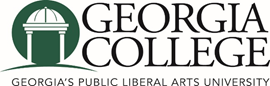 Undergraduate Major Information	 	Major:College:Department:Area of emphasis (if applicable):Advising Contact InformationName:Email:Phone:Graduate Major InformationMajor:College:Department:Area of Emphasis (if applicable): Advising Contact InformationName:Email:Phone: Pathway InformationEffective Semester and Year:Curriculum: Integrity of each individual program must be maintained when selecting courses (maximum 12 credit hours)Specify which graduate course may be used to satisfy undergraduate and graduate program requirements:Note: If counting as a general elective, no undergraduate department is needed.Provide any additional requirements that are unique to the pathway, such as certain courses, areas of emphasis, thesis vs non-thesis options (optional):Provide a sample program of study. Include course prefix, number, and credit hours (i.e. ENGL 1101, 3):Admission RequirementsAdmission to the dual degree pathway does not guarantee admission to the graduate program.Discuss how and when students may apply to the pathway. Include specific admissions requirements, such as coursework, GPA, and any required tests.Admission to PathwayAdmission to Graduate ProgramCareer and Academic OpportunitiesInclude career and academic opportunities students may be eligible for after completion of both undergraduate and graduate programs of study.Resources (optional)Describe any additional resources required to implement the pathway. If resources are needed, how will these needs be met?Comments (optional)Pathway ContactName:Email:Phone:Equivalent Graduate  Course  DepartmentUndergraduate  CourseDepartmentYearSemesterSemesterSemesterYearFallSpringSummerSummerFirstSecondThirdFourthFifth